Eco Warrior MeetingSeptember 22nd 2022Representatives from 1A, 1D,  2A, 2C3D and 3PMiss WheelerWelcome and introductionsMiss Wheeler welcomed the boys to the first meeting of the Eco Warriors and congratulated them on being selected. The boys introduced themselves to each other.Eco Warrior Representative Job DescriptionThe Eco Warriors looked at the existing job description and decided it needed updatingA new job description was createdMiss Wheeler will type up the changes and distribute to all membersInitial IdeasEach member shared their initial ideas which included: A nature club where the boys can learn about nature and the Eco Warriors can run it. A bake sale to raise money Recycled paper to be used in class.Switching off taps and lights. Making new signs for the binsBird feeders. Wall art? Bottle top display. Christmas cards made from recycled materials Raise money for the charity ocean clean upWhat next?Miss Wheeler will bring around the new job descriptions and a task which will involve making new posters for the bins around the school.The next official meeting will be held on Thursday 3rd November.The school council should expect to be involved in small tasks and activities before then, such as assemblies.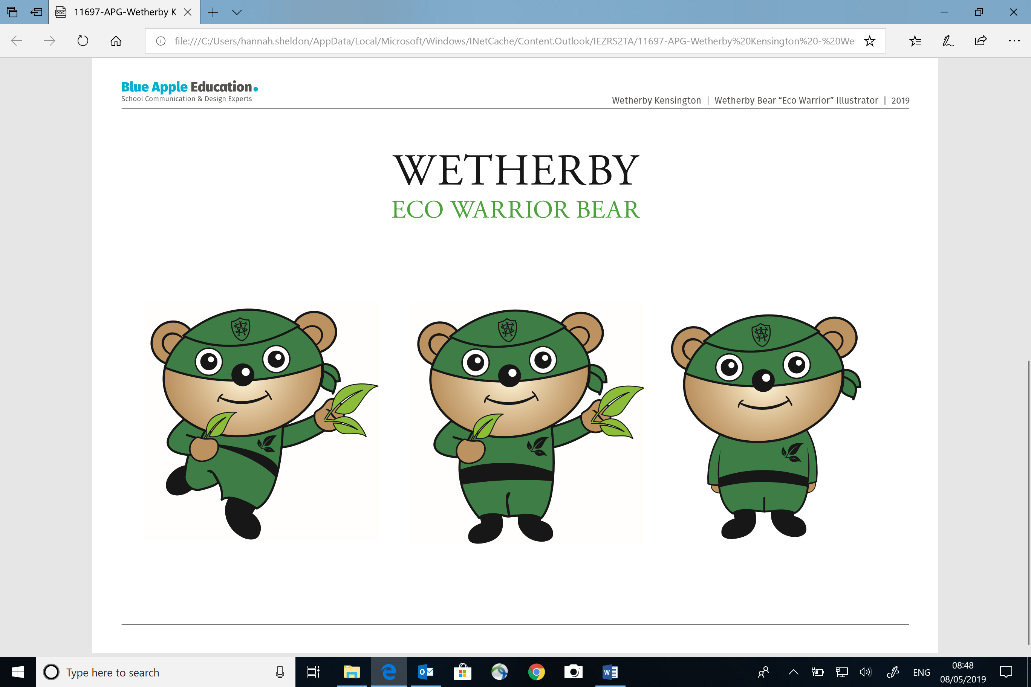 